KIRAN 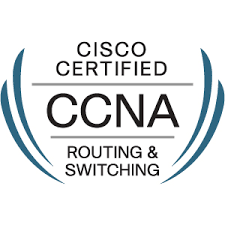 C/o-Mobile: +971502360357Email: kiran.343180@2freemail.com ObjectiveTo work in a progressive organization in the field of Telecommunication and Networking which can expand all my knowledge and provide me exciting opportunities to utilize my skills and qualification to produce result fidelity.Technical KnowledgeCisco Routers (1900,  9000)Cisco Switches(Nexus 7000, Nexus 5000)Cisco Catalyst( 6500, 3700, 2900)Cisco Firewall(ASA 5500)Networking ConceptsRouter and Switches ConfigurationRouting ProtocolsSubnetting/VLSMNating/PatingDHCP ServerIPV4 and IPV6 Addressing SchemeTCP/IPVLANs and Inter VLAN RoutingSpanning Tree ProtocolMobile CommunicationCertificationCisco Certified Network Associate(CCNA R & S) 200-125 ExperienceHabib Bank Limited																																																																																																																																																																																																																																																		 Network Engineer	July 2016 -PresentResponsibilities include:Planning, designing, implementation and optimization of HBL enterprise network infrastructure.Committing worth full contribution to network projects from concept, evaluation till completion. Coordination with vendors and consultants.Evaluation of different products to propose the best solution that fulfills the need of HBL.High and Low level design, implementation plans, business continuity, as well as backup and recovery plans, system Integration with different telecoms.Monitor, review, identify and evaluate activities pertaining to network operations. Providing Tier-3 support for routing, switching and security issues on core, aggregation, international and domestic branches.RELIANCE PETROCHEM INDUSTRIES (PVT) LIMITED 																																																																																																																																																																															 IT Officer	November 2015 - April 2016Responsibilities include:Installing and configuring computer hardware operating systems and applications.Monitoring and maintaining computer systems and networks.Talking staff through a series of actions either face to face or over the telephone to help set up systems or resolve issues.Troubleshooting system and network problems and diagnosing and solving hardware or software faults.Providing support, including procedural documentation and relevant reports.InternshipInternship in Wireless Communication Department  from June 01, 2015 to July 10,2015Pakistan International AirlinesEducationBachelors of Engineering in Telecommunication Engineering (2012 – 2015)																																																		IQRA UNIVERSITYProfessional Courses AttendedOne year Diploma in  Telecommunication Technology - 2010 UNIVERSITY OF KARACHISix months Diploma in Graphics Designing - 2009GRACE INSTITUTE OF TECHNOLOGYAchievementsParticipated in competition of Network Designing in PROCOM.NET 2015 at FAST UNIVERSITY (First Position).Participated in competition of Network Designing in PROCOM 2014 at FAST UNIVERSITY (First Position).Participated in competition of Network Designing in SPARC14 at  MUHAMMAD ALI JINNAH UNIVERSITY(First Position).Software and Technical SkillsCisco Packet TracerGNS3Microsoft VisioBoson NetsimPCAADMultisim simulationsORCADMATLAB and SIMULINKNetwork DesigningProject ManagementAcademic ProjectsWireless Sensor Network using Secure Force Algorithm (Final Year Project)DES Encryption method on Matlab (7th Semester Project)ProfileDate of Birth : April 17,1991Marital Status : SingleReligion : IslamNationality : Pakistani